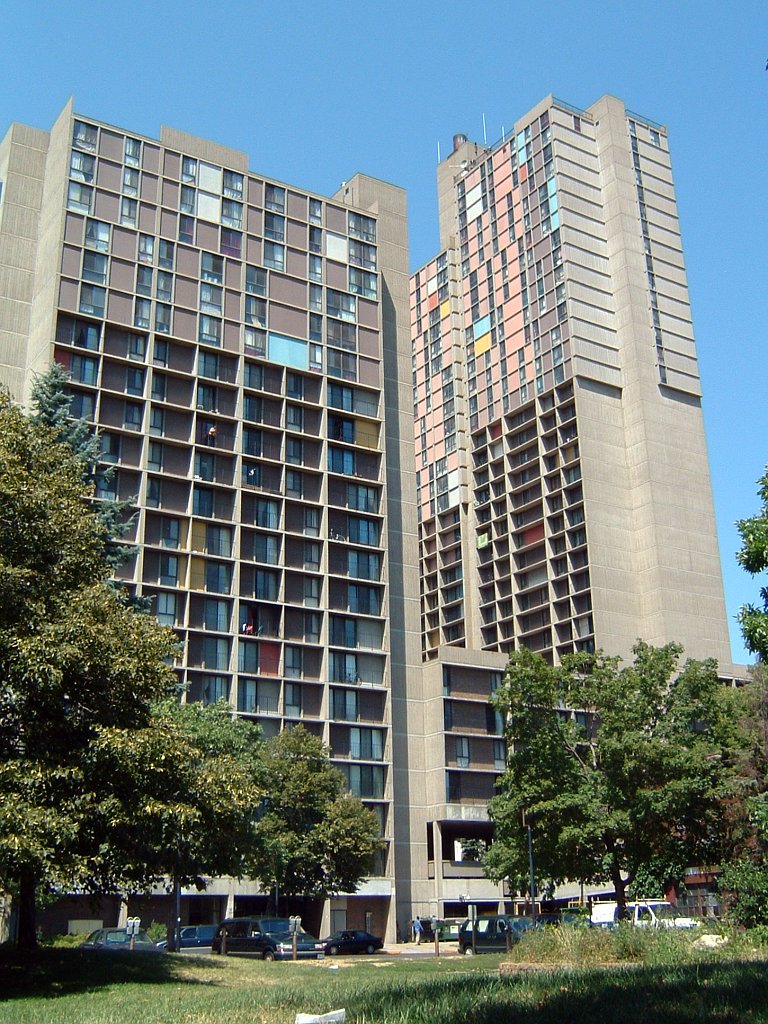 Look at the pictures. What do you see? 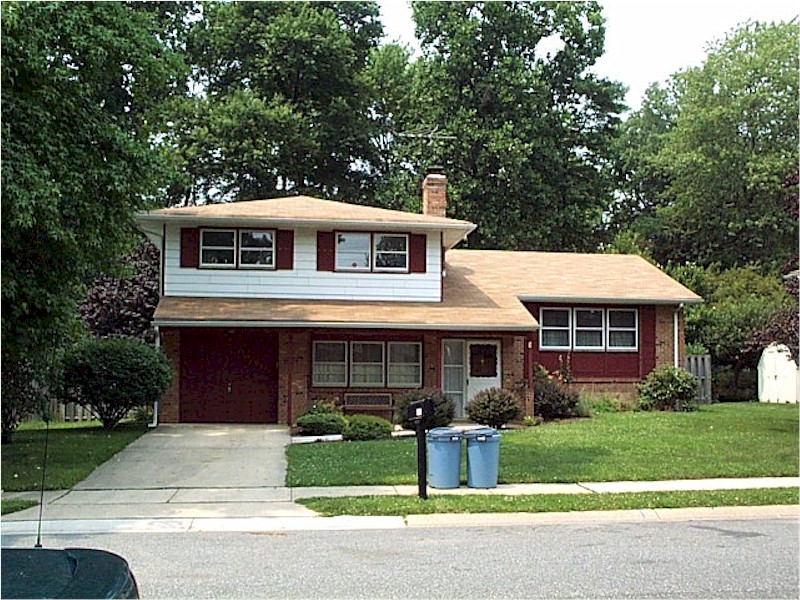 https://en.wikipedia.org/wiki/File:Traditional_Side_Split_Level_Home.jpg1. Maryan and Hassan have three children.2. They live in an apartment building.3. Their apartment has one small bathroom.4. It has two small bedrooms.5. It has a small kitchen and a small living room.6. It is very crowded.7. In April, Maryan will have a new baby.8. Maryan and Hassan want a new apartment.9. They want to have three bedrooms.10. They want to have a big living room.11. They want a nice apartment for their family.Write TRUE or FALSE.	1. _______		1. Maryan and Hassan have four children.	2. _______		2. They live in a house.	3. _______		3. Their apartment has one bedroom.	4. _______		4. Maryan will have a new baby in April.	5. _______		5. Maryan and Hassan want a new apartment.	6. _______		6. They want to have four bedrooms.Listen. Write the letters.1.  ____ant				6.  apartme____	2.  ____ig				7.  be___room3.  ____all				8.  li__ing room4.  ____ildren			9.  ba____room5.  ____owded			10.  kit____enTalk about the questions.1. Do you live in a house or an apartment? 2. How many bedrooms do you have?3. Is your home big or small?MyapartmentissmallThe living room bigI want two bedroomsHe has a onebedroomShenicehavethreebathroomHerHis.1. Maryan and Hassan have three ________________.2. They live in an apartment __________________.3. Their apartment has one small __________________.4. It has two small ___________________.5. It has a small _________________ and a small living room.6. It is very crowded.7. In April, Maryan will have a new ______________.8. Maryan and Hassan want a new __________________.9. They want to have ____________ bedrooms.10. They want to have a big ______________________.11. They want a ____________ apartment for their family.Maryan and Hassan have three ________________.  They live in an ________________  ______________. Their apartment has one small ________________.  It has two small _________________.  It has a small ______________ and a small _____________  ________.  It is very __________________.In _____________, Maryan will have a new ____________.  Maryan and Hassan want a new ________________.  They want to have three _________________. They want to have a big _____________  __________.  They want a _________ apartment for their _______________.RoomsWrite sentences.1.  _______________ lives in a __________________.	     3.  _______________ lives in a __________________.     ______ has _____ bedrooms.					          ______ has _____ bedrooms.     ______ has _____ bathroom___.					______ has _____ bathroom___.2. _______________ lives in a ___________________.	     4. _______________ lives in a ___________________.    ______ has _____ bedrooms.						______ has _____ bedrooms.    ______ has _____ bathroom___.						______ has _____ bathroom___.RoomsWrite sentences.1. _____________ lives in a ____________________.      3. ________________________________________    ______ has _____ bedrooms.					   ________________________________________    ______ has _____ bathroom___.				             ________________________________________2. _____________ lives in a ____________________.      4. ________________________________________    ______ has _____ bedrooms.					   ________________________________________    ______ has _____ bathroom___.				             ________________________________________House or ApartmentHouse				 ApartmentBedrooms            1 bedroom     2 bedrooms   3 bedrooms   4 bedrooms   5 bedroomsBathrooms	     1 bathroom		      2 bathrooms	       3 bathroomsQuestionsHouse or Apartment1. How many people live in a house?  ________2. How many people live in an apartment?  ________Bedrooms1. How many people have 1 bedroom?  ________2. How many people have 2 bedrooms?  ________3. How many people have 3 bedrooms?  ________4. How many people have 4 bedrooms?  ________5. How many people have 5 bedrooms?  ________Bathrooms1. How many people have 1 bathroom?  ________2. How many people have 2 bathrooms?  ________3. How many people have 3 bathrooms?  ________NameDo you live in a house or apartment?How many bedrooms?How many bathrooms?NameDo you live in a house or apartment?How many bedrooms?How many bathrooms?181716151413121110987654321181716151413121110987654321181716151413121110987654321